Bike Committee Minutes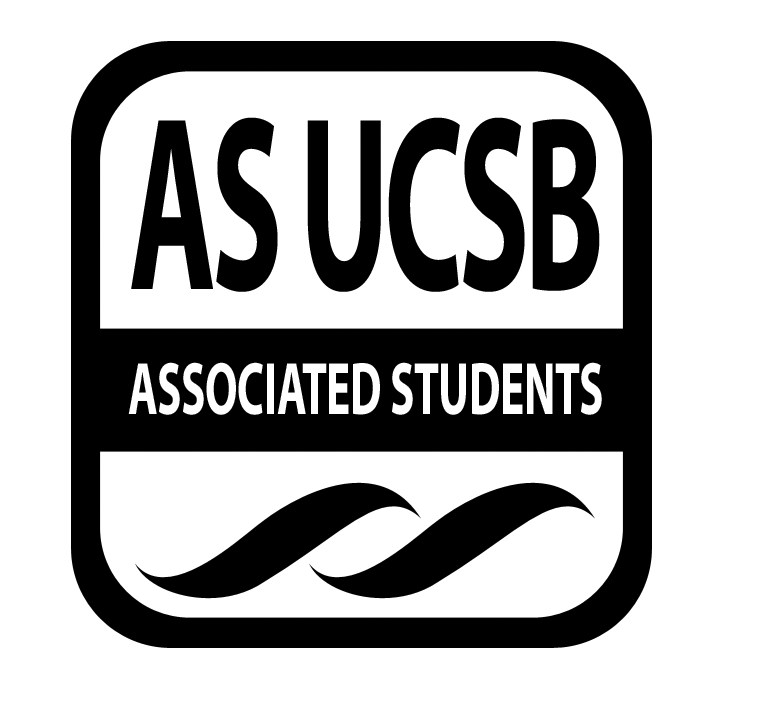 Associated Students Wed, 2018.11.14, Nati Conference RoomCALL TO ORDER at 12:29PM  by Annie Golay, minutes recorded by (name)ATTENDANCEMOTION/SECOND: Annie/JackyMotion language: Motion to approve attendanceACTION: ConsentAdditional approval required: (Senate)PUBLIC FORUM(speaker name, organization)(speaker name, organization)COMMITTEE BUSINESSApproval of MinutesMOTION/SECOND: Annie/JackyMotion language: Motion to approve minutesACTION: ConsentAdditional approval required: (Senate)Approval of AgendaMOTION/SECOND: Annie/EmilyMotion language: Motion to approve agendaACTION: CONSENTAdditional approval required: (Senate)INDIVIDUAL REPORTSChairJason, Emily, and Jason attended sustainability planrecently wrote letter to chancellor about new classroom buildingchancellor responded but was some confusion about undergraduate repone bike parking lot would be a disaster: seems that they’ve heard our concernsNov 29 from 9 am - 12 pm EHS 21045 EOCDennis is on vacation, so we haven’t gotten proposals for SAASB (?) bike path/parking Hopefully will have proposals by next meeting (28th)Vice ChairNothing to reportAdministrative CoordinatorNothing to reportProject CoordinatorNothing to reportOutreach CoordinatorNAAdvisorBike shop is working on a further discussion to create a permanent AS bike shophow to further use the funds allocated to create a permanent bike shop spacefinally have enough funds from lock in fees to create a permanent space, no permanent space found yet, but thinking close to IV/Pardall tunnelacross from the SRB is already set aside for AS buildingPROJECT UPDATES DISCUSSIONBike Light GiveawayNovember 15 from 5pm-7pm at the Pardall CenterAnnie and Jacky will be on campus at 3:50pmOther committee members: 4:15pmOne committee member at Bike Comm Office at 3:45pm to load up the cartLights & 2 tables 6 CSOs will be thereconfirm with Sierra about the CSOsSchedule4:45pm CSOs arriveBike abatement shift on weekendsEthan drafted a new proposal about new bike abatement shiftevery saturday, every quarter would continue on need base, just for winter and springcould be cancelled by next committeeFender and Bike Seat Cover event winter quarterShare a doodle poll for a meeting time and event time for Week 1 or 2NEW BUSINESSPassing $8,300 for CSO Bike AbatementMOTION/SECOND: Annie/JasonMotion language: Motion to pass $8,300 for CSO Bike Abatement and SuppliesACTION: CONSENTAdditional approval required: Passing $650 for 500 bike seat coversMOTION/SECOND: Annie/EmilyMotion language: Motion to pass $650 for 500 bike seat covers for fender/bike seat cover event winter quarterACTION: CONSENTAdditional approval required: ADJOURNMENT AT 12:45 PMNameNote:NameNote:Annie GolayChairpresent(vacant)Outreach CoordinatorJacky TangVice ChairpresentJason McDanielProject CoordinatorpresentEmily OrrAdministrative CoordinatorpresentSarah SiedschlagAdvisorpresentThomas EckmanGraduate Representativeabsent